Technical Service Bulletins Meets ASE Task:  (A1 through A8-A-2) P-1  Research vehicle service information, vehicle service history and TSBs. Name _______________________________   Date ___________  Time on Task __________Make/Model/Year _________________   VIN ________________   Evaluation:   4    3    2    1        _____  1.  Technical service bulletins can be accessed through (check all that apply):		____ Internet site(s), specify ________________________________________		____ Paper bulletins, specify source __________________________________		____ CD ROM bulletins, specify source _______________________________		____ Other (describe) ______________________________________________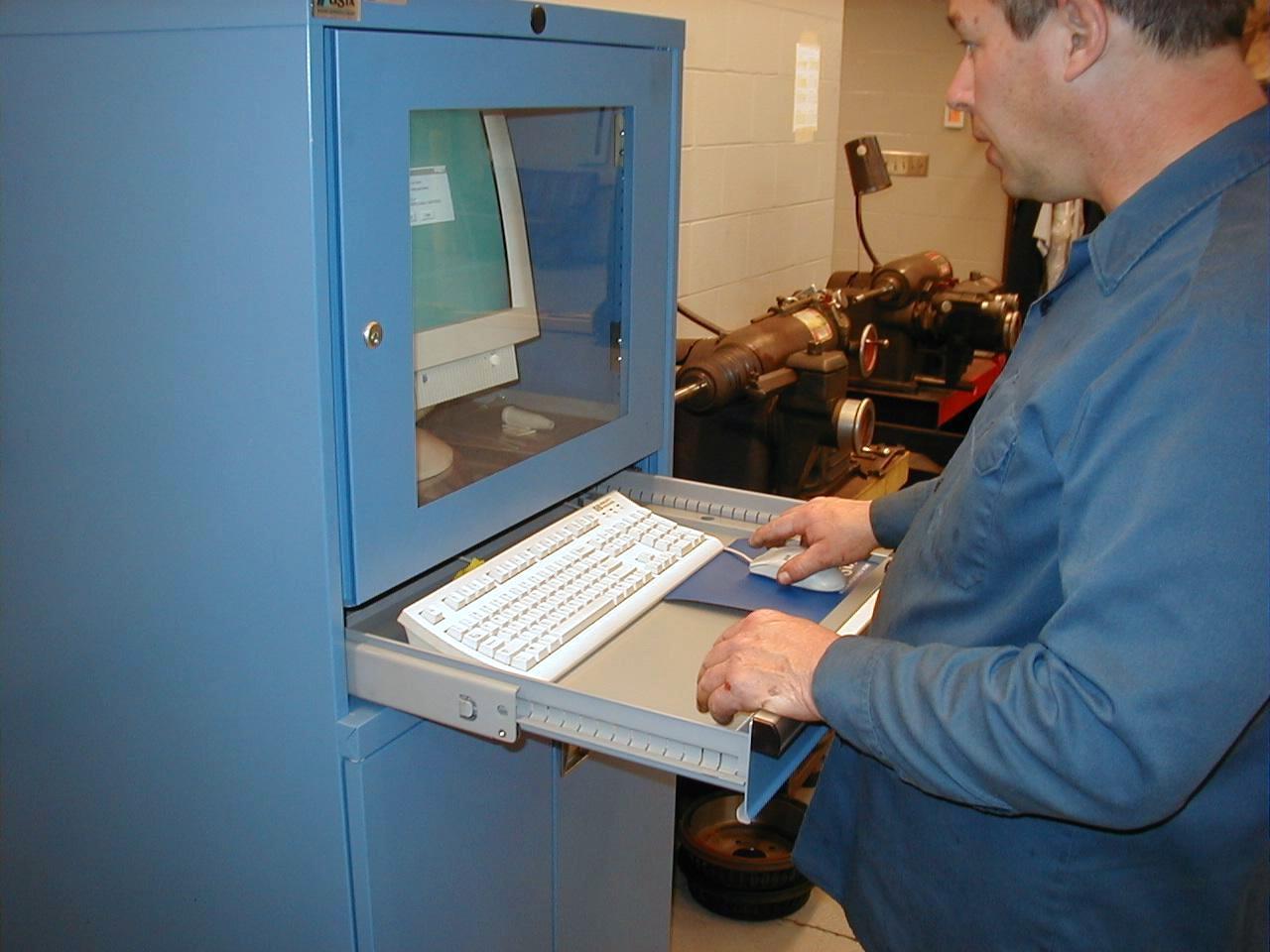 _____  2.  List all electrical-related technical service bulletins that pertain to the vehicle/engine      being serviced.	       Number				Description/Correction	________________		________________________________________	________________		________________________________________	________________		________________________________________	________________		_____________________________________________  3.  Based on this research, is the information located helpful?		____ Yes, why? ___________________________________________________		____ No, why not? _________________________________________________